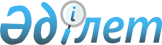 Об утверждении Положения государственного учреждения "Управление по делам религий Актюбинской области"
					
			Утративший силу
			
			
		
					Постановление акимата Актюбинской области от 2 октября 2015 года № 367. Зарегистрировано Департаментом юстиции Актюбинской области 9 ноября 2015 года № 4568. Утратило силу постановлением акимата Актюбинской области от 24 ноября 2016 года № 491      Сноска. Утратило силу постановлением акимата Актюбинской области от 24.11.2016 № 491 (вводится в действие со дня его первого официального опубликования).

      В соответствии со статьей 27 Закона Республики Казахстан от 23 января 2001 года "О местном государственном управлении и самоуправлении в Республике Казахстан", статьей 17 Закона Республики Казахстан от 1 марта 2011 года "О государственном имуществе" акимат Актюбинской области ПОСТАНОВЛЯЕТ:

      1. Утвердить прилагаемое Положение государственного учреждения "Управление по делам религий Актюбинской области".

      2. Государственному учреждению "Управление по делам религий Актюбинской области" обеспечить размещение настоящего постановления в информационно-правовой системе "Әділет".

      3. Отменить следующие постановления акимата Актюбинской области:

      пункт 2 постановления от 1 июля 2013 года № 203 "О создании Управления по делам религий Актюбинской области";

      постановление от 13 ноября 2014 года № 401 "О внесении дополнения в постановление акимата области от 1 июля 2013 года № 203".

      4. Контроль за исполнением настоящего постановления возложить на заместителя акима Актюбинской области Нуркатову С.К.

      5. Настоящее постановление вводится в действие по истечении десяти календарных дней после дня его первого официального опубликования.

 ПОЛОЖЕНИЕ
 о государственном учреждении 
"Управление по делам религий Актюбинской области" 1. Общие положения      1. Настоящее Положение государственного учреждения "Управление по делам религий Актюбинской области" (далее - Положение) разработан в соответствии с Указом Президента Республики Казахстан № 410 от 29 октября 2012 года "Об утверждении Типового положения государственного органа Республики Казахстан" и определяет статус и полномочия государственного учреждения "Управление по делам религий Актюбинской области".

      Государственное учреждение "Управление по делам религий Актюбинской области" является государственным органом Республики Казахстан, осуществляющим реализацию основных направлений государственной политики в сфере обеспечения реализации прав граждан на свободу религиозных убеждений и взаимодействия с религиозными объединениями на территории Актюбинской области.

      2. Государственное учреждение "Управление по делам религий Актюбинской области" не имеет филиалов и представительств.

      3. Государственное учреждение "Управление по делам религий Актюбинской области" осуществляет свою деятельность в соответствии с Конституцией и законами Республики Казахстан, актами Президента и Правительства Республики Казахстан, иными нормативными правовыми актами, а также настоящим Положением.

      4. Государственное учреждение "Управление по делам религий Актюбинской области" является юридическим лицом в организационно-правовой форме государственного учреждения, имеет печать и штампы со своим наименованием на государственном языке, бланки установленного образца, в соответствии с законодательством Республики Казахстан счета в государственном учреждении "Департамент казначейства по Актюбинской области Комитета казначейства Министерства финансов Республики Казахстан".

      5. Государственное учреждение "Управление по делам религий Актюбинской области" вступает в гражданско-правовые отношения от собственного имени.

      6. Государственное учреждение "Управление по делам религий Актюбинской области" имеет право выступать стороной гражданско-правовых отношений от имени государства, если оно уполномочено на это в соответствии с законодательством.

      7. Государственное учреждение "Управление по делам религий Актюбинской области" по вопросам своей компетенции в установленном законодательством порядке принимает решения, оформляемые приказами руководителя государственного учреждения "Управление по делам религий Актюбинской области" и другими актами, предусмотренными законодательством Республики Казахстан.

      8. Структура и лимит штатной численности государственного учреждения "Управление по делам религий Актюбинской области" утверждаются в соответствии с действующим законодательством.

      9. Местонахождение юридического лица: Республика Казахстан, 030010, Актюбинская область, город Актобе, проспект Абилкайыр хана, 40.

      10. Учредителем государственного учреждения "Управление по делам религий Актюбинской области" является государственное учреждение "Аппарат акима Актюбинской области".

      11. Полное наименование государственного органа - государственное учреждение "Управление по делам религий Актюбинской области".

      12. Настоящее Положение является учредительным документом государственного учреждения "Управление по делам религий Актюбинской области".

      13. Финансирование деятельности государственного учреждения "Управление по делам религий Актюбинской области" осуществляется за счет средств областного бюджета.

      14. Государственному учреждению "Управление по делам религий Актюбинской области" запрещается вступать в договорные отношения с субъектами предпринимательства на предмет выполнения обязанностей, являющихся функциями государственного учреждения "Управление по делам религий Актюбинской области". 

      Если законодательными актами предоставлено право осуществлять приносящую доходы деятельность, то доходы, полученные от такой деятельности, направляются в доход областного бюджета.

 2. Миссия, основные задачи, функции, права и обязанности государственного учреждения "Управление по делам религий Актюбинской области"      15. Миссией государственного учреждения "Управление по делам религий Актюбинской области" является выработка предложений по формированию и реализации основных направлений государственной политики в сфере обеспечения реализации прав граждан на свободу религиозных убеждений и взаимодействия с религиозными объединениями.

      16. Задачи государственного учреждения "Управление по делам религий Актюбинской области":

      всестороннее и объективное изучение, обобщение и анализ происходящих процессов в сфере реализации прав граждан на свободу религиозных убеждений и деятельности религиозных объединений и миссионеров;

      17. Государственное учреждение "Управление по делам религий Актюбинской области" в соответствии с законодательством Республики Казахстан осуществляет следующие функции:

      1) проводит изучение и анализ деятельности религиозных объединений, миссионеров, духовных (религиозных) организаций образования, действующих в регионе;

      2) вносит в уполномоченный орган предложения по совершенствованию законодательства Республики Казахстан о религиозной деятельности и религиозных объединениях;

      3) реализует государственную политику в области религиозной деятельности;

      4) вносит предложения в правоохранительные органы по запрещению деятельности физических и юридических лиц, нарушающих законодательство Республики Казахстан о религиозной деятельности и религиозных объединениях;

      5) рассматривает обращения физических и юридических лиц, касающиеся нарушений законодательства Республики Казахстан о религиозной деятельности и религиозных объединениях;

      6) проводит разъяснительную работу на местном уровне по вопросам, относящимся к его компетенции;

      7) вносит предложение по утверждению расположения специальных стационарных помещений для распространения религиозной литературы и иных информационных материалов религиозного содержания, предметов религиозного назначения, а также согласовывает расположение помещений для проведения религиозных мероприятий за пределами культовых зданий (сооружений);

      8) вносит предложение по согласованию решений о строительстве культовых зданий (сооружений), определении их месторасположения, а также перепрофилировании (изменении функционального назначения) зданий (сооружений) в культовые здания (сооружения);

      9) обеспечивает проведение проверки списков граждан-инициаторов создания религиозных объединений; 

      10) проводит регистрацию лиц, осуществляющих миссионерскую деятельность;

      11) организовывает работу Совета по связям с религиозными объединениями при акимате Актюбинской области, утвержденного постановлением Акимата области от 25 февраля 2013 года № 40;

      18. Права и обязанности:

      Для реализации основных задач и осуществления своих функций государственное учреждение "Управление по делам религий Актюбинской области" в пределах своей компетенции имеет право:

      1) запрашивать и получать от государственных органов, организаций, их должностных лиц необходимую информацию и материалы;

      2) вносить предложения по разработке нормативных правовых актов в области создания и деятельности религиозных объединений, а также обеспечения прав граждан на свободу религиозных убеждений;

      3) взаимодействовать с правоохранительными и иными государственными органами по вопросам, отнесенным к его компетенции;

      4) проводить совещания, семинары, конференции, круглые столы и иные заседания по вопросам, входящим в компетенцию Управления по делам религий Актюбинской области;

      5) рассматривать вопросы формирования и реализации гендерной и семейно-демографической политики;

      Обязанности государственного учреждения "Управление по делам религий Актюбинской области":

      1) в пределах компетенции обеспечивать соблюдение норм законодательства в сфере соблюдения прав граждан на свободу религиозных убеждений;

      2) осуществлять работу по борьбе с коррупцией в пределах своей компетенции;

 3. Организация деятельности государственного учреждения "Управление по делам религий Актюбинской области"      19. Руководство государственного учреждения "Управление по делам религий Актюбинской области" осуществляется руководителем, который несет персональную ответственность за выполнение возложенных на государственное учреждение "Управление по делам религий Актюбинской области" задач и осуществление им своих функций.

      20. Первый руководитель государственного учреждения "Управление по делам религий Актюбинской области" назначается на должность и освобождается от должности акимом Актюбинской области.

      21. Полномочия первого руководителя государственного учреждения "Управление по делам религий Актюбинской области":

      1) назначает и освобождает от должности руководителей структурных подразделений, главных и ведущих специалистов, работников, не являющихся государственными служащими, принимает меры поощрения и налагает взыскания на них;

      2) издает приказы государственного учреждения "Управление по делам религий Актюбинской области";

      3) представляет государственное учреждение "Управление по делам религий Актюбинской области" во всех государственных и негосударственных органах, коммерческих и некоммерческих организациях;

      4) принимает меры, направленные на противодействие коррупции в государственном учреждении "Управление по делам религий Актюбинской области" и несет персональную ответственность за принятие антикоррупционных мер;

      22. Исполнение полномочий руководителя государственного учреждения "Управление по делам религий Актюбинской области" в период его отсутствия осуществляется лицом, его замещающим в соответствии с действующим законодательством.

 4. Имущество государственного учреждения "Управление по делам религий Актюбинской области"      23. Государственное учреждение "Управление по делам религий Актюбинской области" может иметь на праве оперативного управления обособленное имущество в случаях, предусмотренных законодательством.

      24. Имущество государственного учреждения "Управление по делам религий Актюбинской области" формируется за счет имущества, переданного ему собственником, а также имущества (включая денежные доходы), приобретенного в результате собственной деятельности и иных источников, не запрещенных законодательством Республики Казахстан.

      25. Имущество, закрепленное за государственным учреждением "Управление по делам религий Актюбинской области", относится к коммунальной собственности.

      26. Государственное учреждение "Управление по делам религий Актюбинской области" не вправе самостоятельно отчуждать или иным способом распоряжаться закрепленным за ним имуществом и имуществом, приобретенным за счет средств, выданных ему по плану финансирования, если иное не установлено законодательством.

      26.1. Уполномоченный орган по управлению государственным имуществом государственного учреждения "Управление по делам религий Актюбинской области" является Управление финансов Актюбинской области.

 5. Реорганизация и упразднение государственного учреждения "Управление по делам религий Актюбинской области"      27. Реорганизация и упразднение государственного учреждения "Управление по делам религий Актюбинской области", внесение изменений и дополнений в настоящее Положение осуществляются в соответствии с законодательством Республики Казахстан.

 Перечень государственных учреждений, находящихся в ведении государственного учреждения "Управление по делам религий Актюбинской области"      28. Коммунальное государственное учреждение "Информационно-аналитический центр "Аңсар" государственного учреждения "Управление по делам религий Актюбинской области".


					© 2012. РГП на ПХВ «Институт законодательства и правовой информации Республики Казахстан» Министерства юстиции Республики Казахстан
				
      Аким Актюбинской области

Б. Сапарбаев
Утверждено
постановлением акимата 
области от "2" октября 2015 
года № 367